_______________________________________________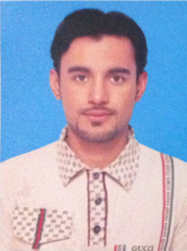 DOB: 21st November, 1990Nationality: PakistaniDubai, UAE  A result oriented and self-driven business professional with diversified skill sets who wants to acquire a challenging position in an organization, by being a team player to contribute my share for its strategic growth.Career: Highly recognized in the community, I can meet the challenges that your company will entrust me. I am a recognized expert in my field.Key Skills:Administration / Office ManagementAccounting and FinancePersonnel Management / PRO related workSales Reports and Reporting to ManagerSoftware Proficiency MS Windows 10MS Office 2013MS Visio- Basic MS Project.Master of Economics				     	        		2013-2014University of Sindh, Jamshoro, Pakistan Becholars in Telecommunication (Currently Pursuing)  	2012- PresentSir Syed University of Engineering, Karachi, Pakistan Becholar of Commerce				     	        2010-2012University of Sindh, Jamshoro, PakistanPublic Relation Officer				  	    		              2015-Till dateManaging public relation work such as processing visa, renewal of licenses, rental agreements and travel arrangements for staff. Managing daily routine problems or issues relates to PR and Administration.Managing all office admin issues and new office task/assignments.Manage local & International office courier expenses, also manages office petty cash expenses.Handling Office correspondence, Email Fax and filling.Sales Admin										2014-2015____SNC Group Inc.Keeping a track of daily and monthly business sourced by the sales team.Organizing various reports according to the requirements of the management to accumulates the sales as per team/staff.Monitoring the staff’s daily activities to track sales done by each team/staff.Process the documents while using system based applications to ensure all the documents are error-less and are complying with the procedures set.Tracking discrepancies in invoices and payments and resolving on priority to clear queues.INFORMATIONLanguages Known 	ProficiencyEnglish			Good/ Written & Spoken 	Arabic			Basic/ Reading and writingUrdu			Excellent / Mother Tongue/ Reading Writing/ SpokenDriving LicenseHobbiesPlaying cricket, football, Snooker and reading books, surfing internet.ReferencesTo be furnished upon request.Sikandar Iqbal – 2010096To interview this candidate, please send your company name, vacancy, and salary offered details along with this or other CV Reference Numbers that you may have short listed from http://www.gulfjobseeker.com/employer/cvdatabasepaid.php addressing to HR Consultant on email: cvcontacts@gulfjobseekers.comWe will contact the candidate first to ensure their availability for your job and send you the quotation for our HR Consulting Fees. Sikandar Iqbal – 2010096To interview this candidate, please send your company name, vacancy, and salary offered details along with this or other CV Reference Numbers that you may have short listed from http://www.gulfjobseeker.com/employer/cvdatabasepaid.php addressing to HR Consultant on email: cvcontacts@gulfjobseekers.comWe will contact the candidate first to ensure their availability for your job and send you the quotation for our HR Consulting Fees. 